ПРАВИТЕЛЬСТВО РЕСПУБЛИКИ ТЫВА
ПОСТАНОВЛЕНИЕТЫВА РЕСПУБЛИКАНЫӉ ЧАЗАА
ДОКТААЛот 23 июня 2022 г. № 392г. КызылО внесении изменения в абзац шестой пункта 6.7 раздела 6 Положения о Комиссии по предупреждению и ликвидации чрезвычайных ситуаций и обеспечению пожарной безопасности Республики ТываВ соответствии с Федеральным законом от 21 декабря 1994 г. № 68-ФЗ «О защите населения и территорий от чрезвычайных ситуаций природного и техногенного характера», постановлением Правительства Российской Федерации от 30 декабря 2003 г. № 794 «О единой государственной системе предупреждения и ликвидации чрезвычайных ситуаций», Законом Республики Тыва от 27 августа 1996 г. № 578              «О защите населения и территорий от чрезвычайных ситуаций природного и техногенного характера», в целях оперативного сбора и оповещения органов управления и сил территориальной подсистемы единой государственной системы предупреждения и ликвидации чрезвычайных ситуаций Республики Тыва при реагировании на чрезвычайные ситуации регионального и межмуниципального характера Правительство Республики Тыва ПОСТАНОВЛЯЕТ:1. Внести в абзац шестой пункта 6.7 раздела 6 Положения о Комиссии по предупреждению и ликвидации чрезвычайных ситуаций и обеспечению пожарной безопасности Республики Тыва, утвержденного постановлением Правительства Республики Тыва от 19 мая 2016 г. № 186, изменение, изложив его в следующей редакции:«оповещает членов Комиссии о дате, времени и месте проведения заседаний. При проведении очередного заседания оповещение проводится путем рассылки утвержденного плана заседания через систему электронного документооборота «Практика» членам Комиссии. При проведении внеочередного заседания, в том числе при угрозе и возникновении чрезвычайных ситуаций, оповещение проводится в экстренном порядке через оперативного дежурного оперативно-аналитической службы Управления обработки вызовов «Системы-112», оповещения и информирования населения Службы по гражданской обороне и чрезвычайным ситуациям Республики Тыва с использованием автоматизированной системы оповещения «Рупор». При оповещении председателей муниципальных образований сигнал оповещения также дублируется на номера стационарных телефонов единых дежурно-диспетчерских служб. Список оповещения в автоматизированной системе оповещения «Рупор» обновляется по мере необходимости;».2. Разместить настоящее постановление на «Официальном интернет-портале правовой информации» (www.pravo.gov.ru) и официальном сайте Республики Тыва в информационно-телекоммуникационной сети «Интернет».Глава Республики Тыва                                                                                     В. Ховалыг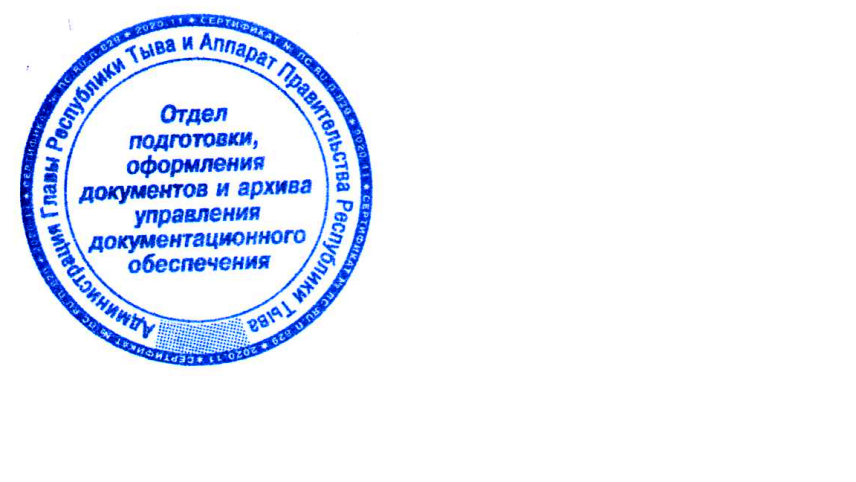 